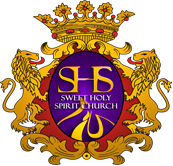 SWEET HOLY SPIRIT CHURCHTHIRD QUARTER CALENDARJULY 2021 – SEPTEMBER 2021The calendar is created to allow each of our foundational principles (Equipping the Saints, Exalting the Savior, Evangelizing the Sinner) to be reflected quarterly.  For the third quarter of 2021 programming will focus on Evangelizing the Sinner.  This calendar challenges us to be intentional in providing programs and events that spread the good news of Jesus Christ that will compel others to become believers.  Please note all programs will take place virtually unless noted otherwise.  For updates or questions, call 773-793-5429.  JULY3RD – Corporate Prayer, 8am, Sanctuary (Intercessory Prayer Ministry)4TH – Communion & Elevation Service, 9am & 11:30am, Sanctuary10TH – Outreach Feeding, 9am (Outreach Ministry)22ND – Vacation Bible School Orientation, 11am – 12:30pm  (Christian Education)	Zoom Meeting ID: 505 460 4306	Passcode: 862123RD – Vacation Bible School, 10am – 1pm, Joshua Joynt (Christian Education)28TH – CE Academy, 7pm (Christian Education)	Zoom Meeting ID: 505 460 4306	Passcode: 862131ST – Corporate Prayer, 8am, Sanctuary (Intercessory Prayer Ministry)Outreach Feeding, 9am (Outreach Ministry)CE Academy Closing Session, 10am (Christian Education)	Zoom Meeting ID: 505 460 4306	Passcode: 8621AUGUST1ST – Communion & Youth Send Off/Trunk Giveaway, 9am & 11:30am, Sanctuary 15TH – Welcome Back Sunday & Lott’s of Love Celebration21ST – Mother’s Luncheon, 12pm – 3pm (Outreach Ministry & Love Ministry)	10034 S. Union Avenue, Chicago IL 60628SEPTEMBER4TH – Corporate Prayer, 8am, Sanctuary (Intercessory Prayer Ministry)5TH – Communion, 9am & 11:30am, Sanctuary 11TH – Outreach Feeding, 9am (Outreach Ministry)25TH – Outreach Feeding, 9am (Outreach Ministry)WEEKLY ACTIVITIESDaily @ 6am – Morning PrayerIntercessory Prayer MinistryConference Line Number: 848-220-3300Access Code: 8700237#Sundays @ 11am – Morning in the WordChristian EducationOption 1: Conference Call Number: 712-770-8003	Access Code: 660644Option 2: Zoom Meeting ID: 505 460 4306	Passcode: 8621Sundays @ 7pm – LIT After 6 Youth ChurchLIT Youth MinistryZoom Meeting ID: 325 935 5746 Passcode: 815981Wednesdays @ 6:30pm – Corporate PrayerIntercessory Prayer MinistryConference Line Number: 848-220-3300Access Code: 8700237#Wednesdays @ 8pm – LIT LoungeLIT Youth MinistryZoom Meeting ID: 325 935 5746 Passcode: 815981